Anmeldetalon - Stressbewältigung durch Achtsamkeit - MBSR 2014

 MBSR 8-Wochen Kurs:Jeweils Dienstag 17.30- 19.45Uhr:  ....DatenTag der Achtsamkeit:... Datum und Zeit 
Ort: Gartenraum im Favorite Schanzeneckstr.25, 3012 Bern 
Senden bis ...  an: 
Silvia Wiesmann, 
Polygonstrasse 11
3014 Bern
 -----------------------------------------------------------------------------------------------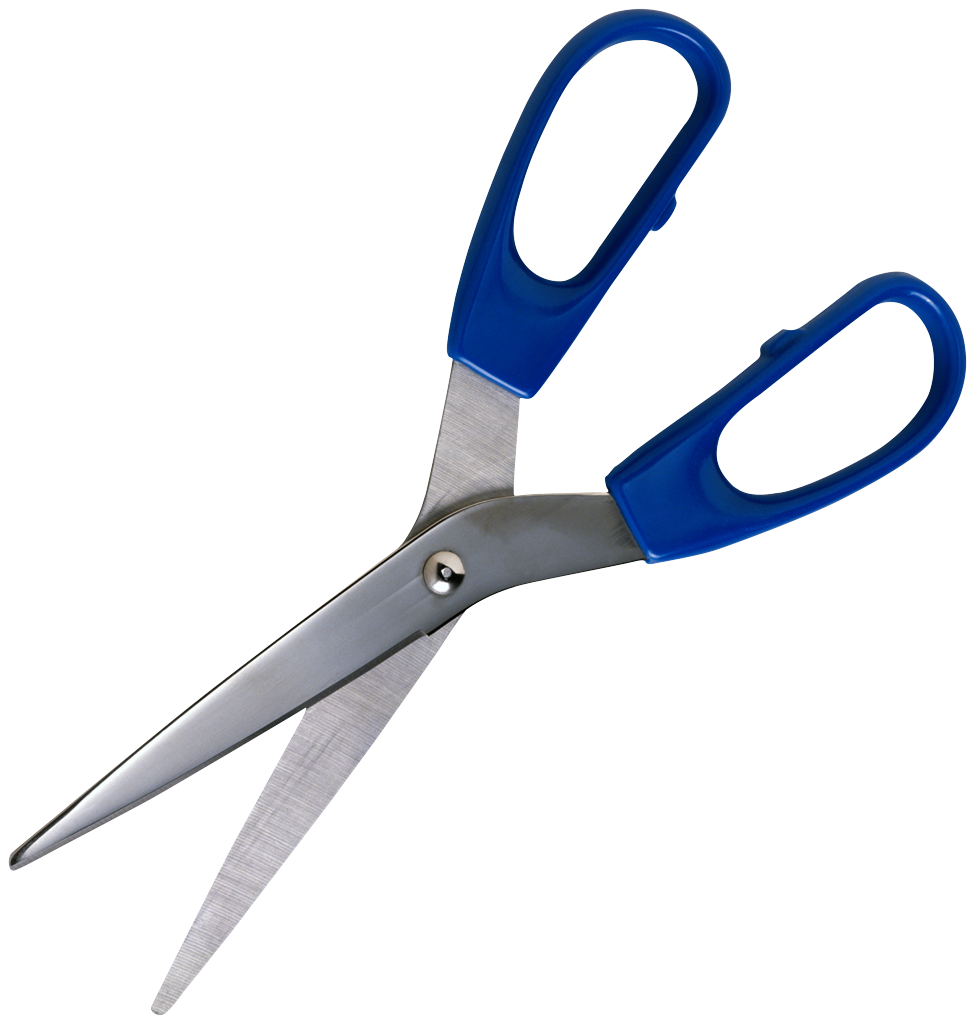 Hiermit bestätige ich die verbindliche Teilnahme am Kurs* - Stressbewältigung durch Achtsamkeit ab ...Name..............................Vorname..................................................... Adresse/Plz,Ort................................................................................... Geb.Datum.........................................................................................Telefonnummer....................................................................................Handy.......................................................... (Wichtig geben Sie eine Telefonnummer an, wo sie während den Bürozeiten 9- 17Uhr erreichbar sind).Email:.................................................................................................... 
Datum, Unterschrift: ................................................................................................................................*Nach Erhalt der Anmeldung kontaktiere ich Sie zu einem telefonischen Vorgespräch. Mit der Teilnahmebestätigung erhalten Sie einen Einzahlungsschein. Bitte die Kurskosten von CHF 650.- (inklusive alle Kursmaterialien und Tag der Achtsamkeit) bis ... einzahlen.